УТВЕРЖДАЮ.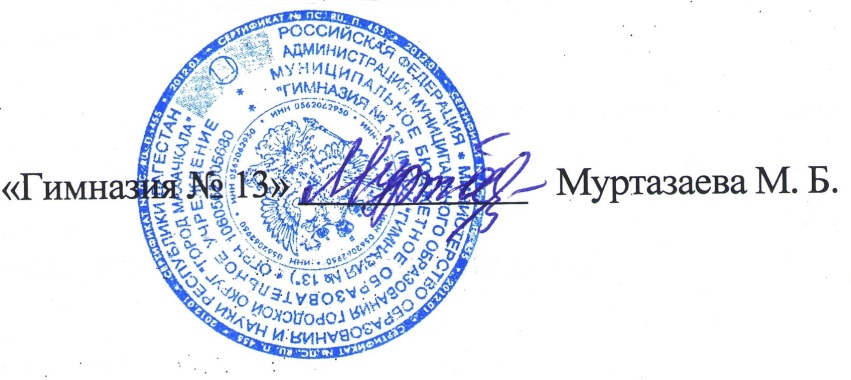 Директор МБОУ Муртазаева М. Б.ПЛАНмероприятий по противодействию коррупции в сфере образованияна 2018-2019 уч.г.№ п/п№ п/п№ п/пНаименование мероприятияИсполнителиИсполнителиСрокиСроки112223341.Организационное обеспечение реализации антикоррупционной политики1.Организационное обеспечение реализации антикоррупционной политики1.Организационное обеспечение реализации антикоррупционной политики1.Организационное обеспечение реализации антикоррупционной политики1.Организационное обеспечение реализации антикоррупционной политики1.Организационное обеспечение реализации антикоррупционной политики1.Организационное обеспечение реализации антикоррупционной политики1.Организационное обеспечение реализации антикоррупционной политики1.11.1Обеспечение действия административных регламентов выполнения государственных функций и предоставления государственных услугОбеспечение действия административных регламентов выполнения государственных функций и предоставления государственных услугОбеспечение действия административных регламентов выполнения государственных функций и предоставления государственных услугАдминистрация Администрация В течение года2.Проведение антикоррупционной  экспертизы нормативныхправовых актов и их проектов2.Проведение антикоррупционной  экспертизы нормативныхправовых актов и их проектов2.Проведение антикоррупционной  экспертизы нормативныхправовых актов и их проектов2.Проведение антикоррупционной  экспертизы нормативныхправовых актов и их проектов2.Проведение антикоррупционной  экспертизы нормативныхправовых актов и их проектов2.Проведение антикоррупционной  экспертизы нормативныхправовых актов и их проектов2.Проведение антикоррупционной  экспертизы нормативныхправовых актов и их проектов2.Проведение антикоррупционной  экспертизы нормативныхправовых актов и их проектов2.12.1Разработка нормативных документов  по противодействию коррупции Разработка нормативных документов  по противодействию коррупции Разработка нормативных документов  по противодействию коррупции АдминистрацияАдминистрацияпо мере необходимости2.22.2Размещение на официальном сайте в сети Интернет проектов нормативных правовых актов, а также утвержденных документовРазмещение на официальном сайте в сети Интернет проектов нормативных правовых актов, а также утвержденных документовРазмещение на официальном сайте в сети Интернет проектов нормативных правовых актов, а также утвержденных документовСулейманова И. Ш., зам. директора по информатизацииСулейманова И. Ш., зам. директора по информатизацииВ течение года3.Обеспечение доступа граждан и организаций к информациио деятельности гимназии3.Обеспечение доступа граждан и организаций к информациио деятельности гимназии3.Обеспечение доступа граждан и организаций к информациио деятельности гимназии3.Обеспечение доступа граждан и организаций к информациио деятельности гимназии3.Обеспечение доступа граждан и организаций к информациио деятельности гимназии3.Обеспечение доступа граждан и организаций к информациио деятельности гимназии3.Обеспечение доступа граждан и организаций к информациио деятельности гимназии3.Обеспечение доступа граждан и организаций к информациио деятельности гимназии3.13.1Предоставление информации о деятельности гимназии  в соответствии с Федеральным законом «Об обеспечении доступа к информации о деятельности государственных органов и органов местного самоуправления» и Законом РФ «Об образовании», законодательством Республики ДагестанПредоставление информации о деятельности гимназии  в соответствии с Федеральным законом «Об обеспечении доступа к информации о деятельности государственных органов и органов местного самоуправления» и Законом РФ «Об образовании», законодательством Республики ДагестанПредоставление информации о деятельности гимназии  в соответствии с Федеральным законом «Об обеспечении доступа к информации о деятельности государственных органов и органов местного самоуправления» и Законом РФ «Об образовании», законодательством Республики ДагестанАдминистрацияАдминистрация1 раз в год3.23.2Предоставление и своевременная актуализация информации в разделе, посвященном реализации антикоррупционной политики, на официальном сайте гимназии в сети ИнтернетПредоставление и своевременная актуализация информации в разделе, посвященном реализации антикоррупционной политики, на официальном сайте гимназии в сети ИнтернетПредоставление и своевременная актуализация информации в разделе, посвященном реализации антикоррупционной политики, на официальном сайте гимназии в сети ИнтернетМуртазаева М. Б., директор гимназииМуртазаева М. Б., директор гимназииВ течение года3.33.3Учет и рассмотрение обращений граждан о коррупции, поступающих в гимназию, анализ заявлений, обращений граждан на предмет наличия в них информации о фактах коррупцииУчет и рассмотрение обращений граждан о коррупции, поступающих в гимназию, анализ заявлений, обращений граждан на предмет наличия в них информации о фактах коррупцииУчет и рассмотрение обращений граждан о коррупции, поступающих в гимназию, анализ заявлений, обращений граждан на предмет наличия в них информации о фактах коррупцииАбдуллаева Ф. Г., комиссияАбдуллаева Ф. Г., комиссияв течение месяца со дня обращения3.43.4Информирование учащихся, сотрудников, родителей  о реализации антикоррупционной политики в гимназииИнформирование учащихся, сотрудников, родителей  о реализации антикоррупционной политики в гимназииИнформирование учащихся, сотрудников, родителей  о реализации антикоррупционной политики в гимназииАдминистрация, комиссия Администрация, комиссия В течение года3.53.5Информирование обучающихся, родителей о «телефоне горячей линии», как составной части системы информации руководства о действиях работников гимназииИнформирование обучающихся, родителей о «телефоне горячей линии», как составной части системы информации руководства о действиях работников гимназииИнформирование обучающихся, родителей о «телефоне горячей линии», как составной части системы информации руководства о действиях работников гимназииСтаростина О. Г., Абдуллаева Ф. Г., классные руководители 1-11 классов Старостина О. Г., Абдуллаева Ф. Г., классные руководители 1-11 классов В течение года3.63.6Организация проведения анкетирования родителей учащихся гимназии по вопросам противодействия коррупцииОрганизация проведения анкетирования родителей учащихся гимназии по вопросам противодействия коррупцииОрганизация проведения анкетирования родителей учащихся гимназии по вопросам противодействия коррупцииКомиссияКомиссия4-й квартал 2018 2-й квартал 2019 3.73.7Проведение родительских собраний с целью разъяснения политики гимназии в отношении коррупцииПроведение родительских собраний с целью разъяснения политики гимназии в отношении коррупцииПроведение родительских собраний с целью разъяснения политики гимназии в отношении коррупцииСтаростина О. Г., Абдуллаева Ф. Г., классные руководители 1-11 классов Старостина О. Г., Абдуллаева Ф. Г., классные руководители 1-11 классов В течение года4.Совершенствование организации деятельности по размещению государственных заказов4.Совершенствование организации деятельности по размещению государственных заказов4.Совершенствование организации деятельности по размещению государственных заказов4.Совершенствование организации деятельности по размещению государственных заказов4.Совершенствование организации деятельности по размещению государственных заказов4.Совершенствование организации деятельности по размещению государственных заказов4.Совершенствование организации деятельности по размещению государственных заказов4.Совершенствование организации деятельности по размещению государственных заказов4.14.1Реализация системы мер по противодействию коррупции при размещении государственных и муниципальных заказовРеализация системы мер по противодействию коррупции при размещении государственных и муниципальных заказовРеализация системы мер по противодействию коррупции при размещении государственных и муниципальных заказовМуртазаева М. Б., директор гимназииМуртазаева М. Б., директор гимназииВ течение года4.24.2Участие в  семинарах и консультациях по вопросам оформления конкурсной документации для размещения государственных и муниципальных заказовУчастие в  семинарах и консультациях по вопросам оформления конкурсной документации для размещения государственных и муниципальных заказовУчастие в  семинарах и консультациях по вопросам оформления конкурсной документации для размещения государственных и муниципальных заказовМуртазаева М. Б., директор гимназииМуртазаева М. Б., директор гимназииВ течение года5.Обеспечение реализации антикоррупционной политики в гимназии5.Обеспечение реализации антикоррупционной политики в гимназии5.Обеспечение реализации антикоррупционной политики в гимназии5.Обеспечение реализации антикоррупционной политики в гимназии5.Обеспечение реализации антикоррупционной политики в гимназии5.Обеспечение реализации антикоррупционной политики в гимназии5.Обеспечение реализации антикоррупционной политики в гимназии5.Обеспечение реализации антикоррупционной политики в гимназии5.1Анализ соответствия качества образовательных услуг, оказываемых МБОУ Гимназия № 13Анализ соответствия качества образовательных услуг, оказываемых МБОУ Гимназия № 13Анализ соответствия качества образовательных услуг, оказываемых МБОУ Гимназия № 13Анализ соответствия качества образовательных услуг, оказываемых МБОУ Гимназия № 13Администрация, комиссияАдминистрация, комиссияЕжеквартально5.2Создание условий для своевременного выявления фактов коррупционной направленности. Создание условий для своевременного выявления фактов коррупционной направленности. Создание условий для своевременного выявления фактов коррупционной направленности. Создание условий для своевременного выявления фактов коррупционной направленности. Администрация, комиссияАдминистрация, комиссияВ течение года5.3Осуществление контроля деятельности гимназии на предмет выявления коррупциногенных факторов в процессе оказания образовательных услугОсуществление контроля деятельности гимназии на предмет выявления коррупциногенных факторов в процессе оказания образовательных услугОсуществление контроля деятельности гимназии на предмет выявления коррупциногенных факторов в процессе оказания образовательных услугОсуществление контроля деятельности гимназии на предмет выявления коррупциногенных факторов в процессе оказания образовательных услугКомиссияКомиссияВ течение года5.4Проведение заседаний комиссии по профилактике коррупционных и иных правонарушенийПроведение заседаний комиссии по профилактике коррупционных и иных правонарушенийПроведение заседаний комиссии по профилактике коррупционных и иных правонарушенийПроведение заседаний комиссии по профилактике коррупционных и иных правонарушенийМуртазаева М. Б., директор гимназии, комиссияМуртазаева М. Б., директор гимназии, комиссияЕжеквартально5.5Подготовка и предоставление отчета по реализации плана мероприятий по противодействию коррупции в МБОУ СОШ № 2Подготовка и предоставление отчета по реализации плана мероприятий по противодействию коррупции в МБОУ СОШ № 2Подготовка и предоставление отчета по реализации плана мероприятий по противодействию коррупции в МБОУ СОШ № 2Подготовка и предоставление отчета по реализации плана мероприятий по противодействию коррупции в МБОУ СОШ № 2Муртазаева М. Б., директор гимназии, комиссияМуртазаева М. Б., директор гимназии, комиссияЕжеквартально5.6Ознакомление работников МБОУ СОШ № 2 с нормативными документами по антикоррупционной деятельностиОзнакомление работников МБОУ СОШ № 2 с нормативными документами по антикоррупционной деятельностиОзнакомление работников МБОУ СОШ № 2 с нормативными документами по антикоррупционной деятельностиОзнакомление работников МБОУ СОШ № 2 с нормативными документами по антикоррупционной деятельностиМуртазаева М. Б., директор гимназии, комиссияМуртазаева М. Б., директор гимназии, комиссияПо мере поступления документов6.Организация антикоррупционного образования 6.Организация антикоррупционного образования 6.Организация антикоррупционного образования 6.Организация антикоррупционного образования 6.Организация антикоррупционного образования 6.Организация антикоррупционного образования 6.Организация антикоррупционного образования 6.Организация антикоррупционного образования 6.1Разработка системы воспитательной работы по формированию антикоррупционного мировоззрения, повышения уровня правосознания и правовой культуры учащихсяРазработка системы воспитательной работы по формированию антикоррупционного мировоззрения, повышения уровня правосознания и правовой культуры учащихсяРазработка системы воспитательной работы по формированию антикоррупционного мировоззрения, повышения уровня правосознания и правовой культуры учащихсяРазработка системы воспитательной работы по формированию антикоррупционного мировоззрения, повышения уровня правосознания и правовой культуры учащихсяКл. руководителиКл. руководителив течение года6.2Организация и проведение мероприятий, направленных на формирование антикоррупционных установок личностиОрганизация и проведение мероприятий, направленных на формирование антикоррупционных установок личностиОрганизация и проведение мероприятий, направленных на формирование антикоррупционных установок личностиОрганизация и проведение мероприятий, направленных на формирование антикоррупционных установок личностиКл. руководителиКл. руководителив течение года6.3Изучение опыта работы по противодействию коррупции и подготовка в установленном порядке предложений по совершенствованию этой деятельностиИзучение опыта работы по противодействию коррупции и подготовка в установленном порядке предложений по совершенствованию этой деятельностиИзучение опыта работы по противодействию коррупции и подготовка в установленном порядке предложений по совершенствованию этой деятельностиИзучение опыта работы по противодействию коррупции и подготовка в установленном порядке предложений по совершенствованию этой деятельностиМуртазаева М. Б., директор гимназии, комиссияМуртазаева М. Б., директор гимназии, комиссияВ течение года6.4Организация занятий по изучению работниками школы законодательства РФ о противодействии коррупцииОрганизация занятий по изучению работниками школы законодательства РФ о противодействии коррупцииОрганизация занятий по изучению работниками школы законодательства РФ о противодействии коррупцииОрганизация занятий по изучению работниками школы законодательства РФ о противодействии коррупцииМуртазаева М. Б., директор гимназии, комиссияМуртазаева М. Б., директор гимназии, комиссияПо мере поступления документов6.5Проведение проверок достоверности персональных данных, документов об образовании, квалификационной категории, предоставляемых педагогами гимназииПроведение проверок достоверности персональных данных, документов об образовании, квалификационной категории, предоставляемых педагогами гимназииПроведение проверок достоверности персональных данных, документов об образовании, квалификационной категории, предоставляемых педагогами гимназииПроведение проверок достоверности персональных данных, документов об образовании, квалификационной категории, предоставляемых педагогами гимназииМуртазаева М. Б., директор гимназии, комиссияМуртазаева М. Б., директор гимназии, комиссияВ течение года7. Взаимодействие с правоохранительными органами7. Взаимодействие с правоохранительными органами7. Взаимодействие с правоохранительными органами7. Взаимодействие с правоохранительными органами7. Взаимодействие с правоохранительными органами7. Взаимодействие с правоохранительными органами7. Взаимодействие с правоохранительными органами7. Взаимодействие с правоохранительными органами7.17.1Организация выступления работников правоохранительных органов перед сотрудниками гимназии по вопросам пресечения коррупционных правонарушенийОрганизация выступления работников правоохранительных органов перед сотрудниками гимназии по вопросам пресечения коррупционных правонарушенийОрганизация выступления работников правоохранительных органов перед сотрудниками гимназии по вопросам пресечения коррупционных правонарушенийСтаростина О. Г., Абдуллаева Ф. Г., комиссияСтаростина О. Г., Абдуллаева Ф. Г., комиссияВ течение года